Сценарий исторического праздника: «Путешествие по Древнему Риму»Цель: закрепить знания учащихся по Древнему Риму; пробудить интерес к изучению истории; побудить учащихся к изучению материала, выходящего за рамки школьного учебника.Подготовка: выбираются три ведущих, которые наиболее хорошо подготовлены. Им предлагается составить (предложить) конкурсы, которые потом совместно обсуждаются с учителем, корректируются. Остальной класс делится на две команды, которым дается задание: выбрать капитана, приготовить герб и девиз своей команды, приготовить сценку по истории Рима.Оборудование: изображение Колизея на доске. Все учащиеся готовят костюмы. Ведущие: ученицы 5 «А» класса МОУ «Лицей» г. ПротвиноМос.обл.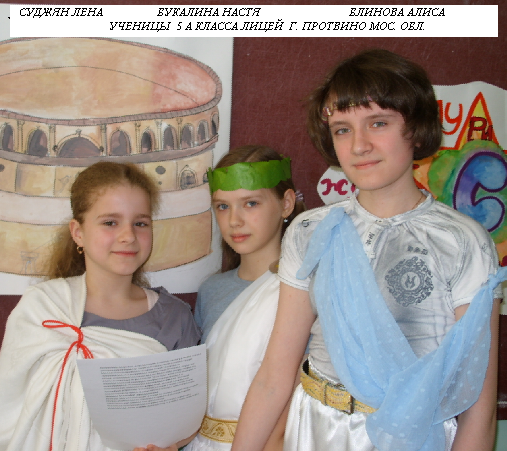 (слева - направо:Суджян Лена, Букалина Настя, Блинова Алиса)Вступление:  Судьба распорядилась так, что небольшой  город, расположенный между Аппенинскими горами и берегом Средиземного моря, стал столицей Великой империи, колыбелью западной цивилизации, центром христианства.«Все дороги ведут в Рим» - так говорят о городе, который всегда отличался любовью к роскоши и коммерции. «Если этого нет в Риме – этого нет нигде», - говорил римский оратор ЭрийАристид.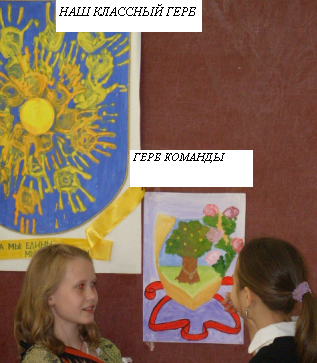 1 конкурс. Представление команд.Название команды. Девиз. Защита герба.				2 конкурс. VERIIMPORTANTPERSON./Очень важные персоны/	Римская культура подарила нынешнему человечеству не только памятники архитектуры и научные доклады. Римская цивилизация подарила нам множество знаменитых людей, которыми и сейчас восторгается мир. Мы предлагаем вам проверить   знания в следующем конкурсе «Личности»(члены команд по очереди вытаскивают высказывания из сундучка и отвечают, о ком идет речь):- Этот человек взял в плен нумидийского царя Югурту и установил диктатуру в Риме. 	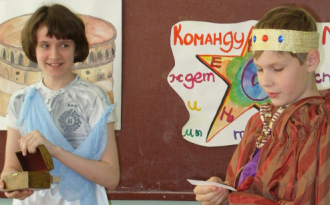 (Луций Корнелий Сципион) 2 б.;Вождь галлов, осаждавший город Клузий и сказавший знаменитую крылатую фразу «Горе побежденным»  (Бренн)  2 б.Диктатор получивший за свою военную стратегию прозвище «Медлитель» (Квинт Фабий Максим) 2 б.Талантливый римский полководец, одержавший победу над Ганнибаллом при Заме. (Публий Корнелий Сципион) 2 б.Римский аристократ, ставший народным трибуном и учредивший земельный закон. (Тиберий Гракх) 2б.Пожизненный диктатор, завоевавший Галлию. ( Гай Юлий Цезарь) 2б.Выдающийся поэт, времен Октавиана, написавший «Энеиду»  (Вергилий) 4 б.Историк, писавший свои труды во время правления Траяна Корнелий Тацит  4 б.3 конкурс:  Боги пантеона.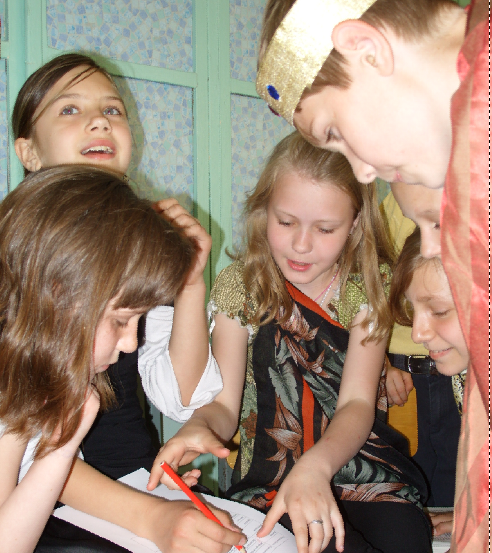 Многие живописные и скульптурные творения создаются на религиозных образах. Божественный мир римлян был весьма разнообразен, но был перенят у греков. Все же, римский пантеон стал очень известным, благодаря небесным светилам. Возможно, эта информация поможет вам в решении следующей задачи.Соотнесите имена римских богов и богинь с греческими (В колонках размещены имены римских и греческих богов, не совпадающие друг с другом.Командам предлагается провести соответствия).Правильный ответ:4 конкурс: «Домашнее задание». Поставить сценку из истории Рима.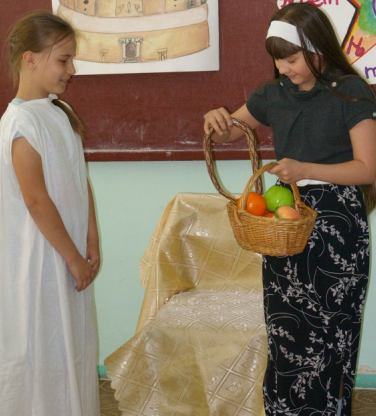 (Сценка :«Гибель Клеопатры»).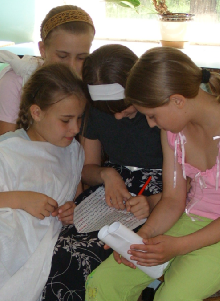 5 конкурс: «РИМВОРД».Многие любят решать кроссворды,а особенно чайнворды (облегченнуюверсию). Так как эта игра по Риму, мыпредставляем вам… «Римворд».( Образец прилагается). Вам нужно найти по горизонтали ивертикали спрятанные слова, относящиеся к истории Рима.6 конкурс: 	«Латынь из моды вышла ныне», - 			Писали классики пера,			Но столько спрятано в латыни,			Что вспомнить про нее пора.			Кто хочет следовать за веком,			Иди за мною – «вадмецум».	Конкурс  - «латинские выражения». 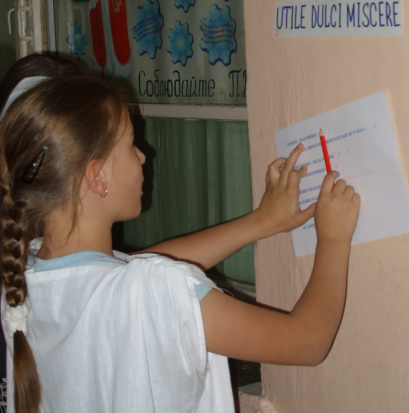 Вам нужно найти латинские выражения  и узнать, что они означают.( Плакаты с латинскими выражениями развешиваются на стене в коридоре школы; для разных команд – в разных крылах.У команд на листочках перевод фраз, нужно к ним подобрать номер латинского выражения).FINIS CORONAT OPUS.			(КОНЕЦ – ДЕЛУВЕНЕЦ)DE GUSTIBUS NON DISPUTANDUM. 	(ОВКУСАХНЕСПОРЯТ)DURA LEX, SED LEX.	(ЗАКОН СУРОВ, НО ЭТО ЗАКОН)HOMO SUM, HUMANI NIHIL A ME ALENUM PUTO.	(Я ЧЕЛОВЕК, НИЧТО ЧЕЛОВЕЧЕСКОЕ МНЕ НЕЧУЖДО).MENSSANAINCORPORESANO.(В ЗДОРОВОМ ТЕЛЕ ЗДОРОВЫЙ ДУХ)REPETITIO EST MATER STUDIORUM	(ПОВТОРЕНИЕ – МАТЬУЧЕНИЯ)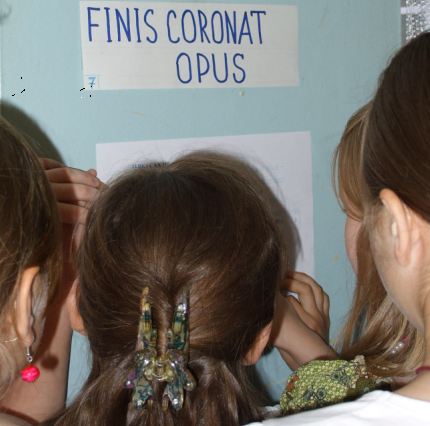 UTILEDULCIMISCERE		(СОЕДИНЯЙ ПРИЯТНОЕ 	С ПОЛЕЗНЫМ)TERRAINKOGNITA( НЕИЗВЕСТНАЯ ЗЕМЛЯ)VENI, VIDI, VICI.		( ПРИШЕЛ, УВИДЕЛ, ПОБЕДИЛ)CASARADRUBIKONEM.( ЦЕЗАРЬ ПЕРЕД РУБИКОНОМ)7 конкурс: «Наследие римской цивилизации»Древний мир дал человечеству культурную среду: прекрасно распланированные города, имеющие мощеные дороги;  здания архивов, библиотек, нимфеев и просто хороших домов – все, что необходимо для цивилизованного общества.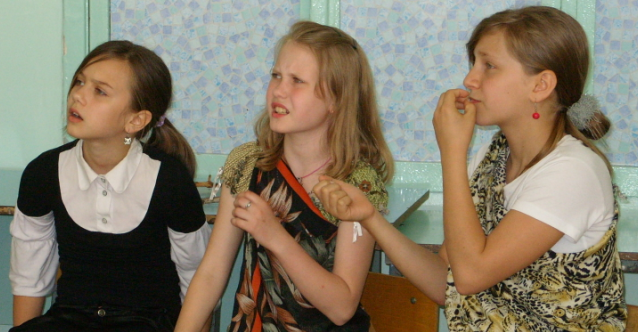 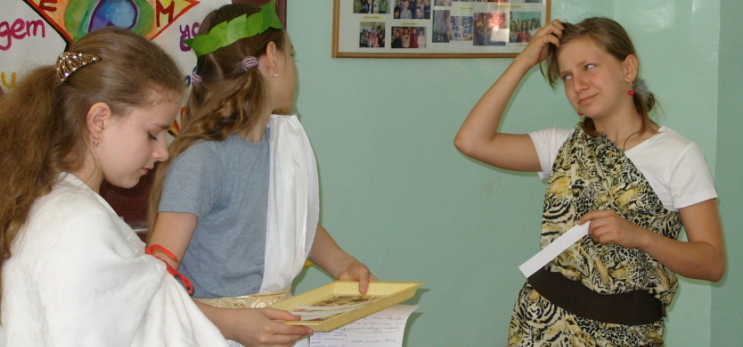 Задание:на карточках написаны различные области, которыми Рим «поделился» с Европой: 	«искусство»,	 «наука», « строительство», 	«армия», «инженерия».Ваша задача – вытянуть карточку и перечислить, что нового привнесли римляне в ту или иную область.Чаепитие. Подведение итогов. Награждение победителей. Надеемся, что наши конкурсы вам понравились. До новых встреч!Римские богиГреческие боги и их способностиЮнонаАфродита-богиня любви и красоты.ВенераДеметра-богиня растительного мира.ВикторияГера-верховная богиня, покровительница замужних женщин.ЦерераНика-богиня победы.НептунГефест-бог огня.МарсПосейдон-бог морей.ВулканАполлон-покровитель искусства.ФебАрес-бог войны.